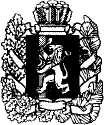 АДМИНИСТРАЦИЯ МАНСКОГО РАЙОНА КРАСНОЯРСКОГО КРАЯПОСТАНОВЛЕНИЕ                               № 1082
О внесении изменений в постановление администрации Манского района     от 19.10.2012 № 883 «Об утверждении разделов реестра муниципальных услуг, предоставляемых администрацией Манского района, её структурными подразделениями (управлениями, комитетами, отделами), специалистами и муниципальными учреждениями и иными организациями, в которых размещается муниципальное  задание  (заказ),  выполняемое  (выполняемый) за счет средств районного бюджета»В целях приведения правовых актов администрации Манского района      в соответствие с действующим законодательством, в соответствии                со статьей  11 Федерального закона от 27.07.2010 N 210-ФЗ "Об организации предоставления государственных и муниципальных услуг", постановлением администрации Манского района от 06.09.2010 № 615 «Об утверждении Положения о порядке формирования и ведения реестра муниципальных услуг, предоставляемых структурными подразделениями администрации района, муниципальными учреждениями», руководствуясь пунктом 1 статьи 35 Устава Манского района администрация Манского района ПОСТАНОВЛЯЕТ:1. Приложения № 1, № 2 к постановлению администрации Манского района от 19.10.2012  № 883  «Об утверждении разделов реестра муниципальных услуг, предоставляемых администрацией Манского района, её структурными подразделениями (управлениями, комитетами, отделами), специалистами и муниципальными учреждениями и иными организациями,         в которых размещается  муниципальное  задание  (заказ),  выполняемое  (выполняемый) за счет средств районного бюджета» изложить и утвердить в новой редакции согласно приложениям № 1, № 2.2. Настоящее постановление подлежит опубликованию                                     в информационном бюллетене «Ведомости Манского района» и размещению на официальном сайте Манского района в сети Интернет.Глава Манского района                                                                  Н.Д. Козелепов                                                                                                                                                       Приложение № 1                                                                                                                                                       к постановлению администрации                                                                                                                                                        Манского района                                                                                                                                                       от 18.11.2019 № 1082______Услуги, предоставляемые администрацией Манского района, её структурными подразделениями (Раздел реестра муниципальных услуг)Начальник отдела правовой и организационной работыадминистрации района                                                                                                                                                   Е.А. Чежина                                                                                                                                                                                Приложение № 2                                                                                                                                                       к постановлению администрации                                                                                                                                                        Манского района                                                                                                                                                       от 18.11.2019 №_1082______ Услуги, предоставляемые муниципальными учреждениями и иными организациями, в которых размещается муниципальное задание (заказ), выполняемое (выполняемый) за счет средств районного бюджета (Раздел реестра муниципальных услуг)Начальник отдела правовой и организационной работыадминистрации района                                                                                                                                                   Е.А. Чежина 18.11.2019с. ШалинскоеРеест- ровый номер услугиСфера (направление) деятельности в которой оказывается услугаНаименование муниципальной
   услугиНаименование и реквизиты НПА (административного регламента), устанавливающего полномочия и порядок предоставления муниципальной услугиОтветственный
исполнитель123451.1.1.Муниципальное имущество и земельные отношенияПредоставление земельных участков гражданам для индивидуального жилищного строительства, ведения личного подсобного хозяйства в границах населенного пункта, садоводства, дачного хозяйства, гражданам и крестьянским (фермерским) хозяйствам для осуществления крестьянским (фермерским) хозяйством его деятельностиПостановление администрации района № 300 от 29.03.2017 «Об утверждении Административного регламента по предоставлению муниципальной услуги «Предоставление земельных участков гражданам для индивидуального жилищного строительства, ведения личного подсобного хозяйства в границах населенного пункта, садоводства, дачного хозяйства, гражданам и крестьянским (фермерским) хозяйствам для осуществления крестьянским (фермерским) хозяйством его деятельности»КУМИ администрации района1.1.2Муниципальное имущество и земельные отношенияПредварительное согласование предоставления земельного участкаПостановление администрации района № 265 от 23.03.2017 «Об утверждении административного регламента предоставления муниципальной услуги»   КУМИ администрации района1.1.3Муниципальное имущество и земельные отношенияУтверждение схемы расположения земельного участка на кадастровом плане территорииПостановление администрации района № 277 от 24.03.2017 «Об утверждении административного регламента предоставления муниципальной услуги»   КУМИ администрации района1.1.4Муниципальное имущество и земельные отношенияПредоставление земельных участков для индивидуального жилищного строительства, ведения личного подсобного хозяйства в границах населенного пункта, садоводства, дачного хозяйства, гражданам и крестьянским (фермерским) хозяйствам для осуществления крестьянским (фермерским) хозяйством его деятельности из земель, находящихся в муниципальной собственностиПостановление администрации района № 150 от 11.03.2016 «Об утверждении Административных регламентов предоставления муниципальной услуги»   КУМИ администрации района1.1.5Муниципальное имущество и земельные отношенияПредоставление в аренду, постоянное (бессрочное), безвозмездное пользование земельных участков, находящихся в муниципальной собственности, без проведения торговПостановление администрации района № 150 от 11.03.2016 «Об утверждении Административных регламентов предоставления муниципальной услуги»   КУМИ администрации района1.1.6Муниципальное имущество и земельные отношенияПредоставление в собственность земельных участков, находящихся в муниципальной собственностиПостановление администрации района № 150 от 11.03.2016 «Об утверждении Административных регламентов предоставления муниципальной услуги»   КУМИ администрации района1.1.7Муниципальное имущество и земельные отношенияПредоставление в собственность земельных участков, находящихся в муниципальной собственности на торгахПостановление администрации района № 150 от 11.03.2016 «Об утверждении Административных регламентов предоставления муниципальной услуги»   КУМИ администрации района1.1.8Муниципальное имущество и земельные отношенияПредоставление земельных участков, находящихся в собственности Манского района, земельных участков государственная собственность на которые не разграничена в аренду без проведения торговПостановление администрации района № 341 от 06.04.2017 «Об утверждении административного регламента предоставления муниципальной услуги»   КУМИ администрации района1.1.9Муниципальное имущество и земельные отношенияОсуществление в установленном порядке выдачи выписок из реестра муниципальной собственности Манского районаПостановление администрации района № 488 от 20.07.2011 «Об утверждении Административного регламента по предоставлению муниципальной услуги «Осуществление в установленном порядке выдачи выписок из реестра муниципальной собственности Манского района»(в редакции постановления администрации района № 609 от 19.08.2016г)КУМИ администрации района1.1.10Муниципальное имущество и земельные отношенияРассмотрение заявлений (заявок) о предоставлении имущества, находящегося в собственности Манского района, в аренду (безвозмездное пользование)Постановление администрации района № 137 от 14.03.2011 «Об утверждении Административного регламента по предоставлению муниципальной услуги «Предоставление движимого и недвижимого имущества, находящегося в собственности Манского района, в аренду (безвозмездное пользование)»(в редакции постановления администрации района № 608 от 19.08.2016)КУМИ администрации района1.2.1.Архитектура и строительствоВнесение изменений в разрешение на строительствоПостановление администрации района № 594 от 08.07.2019 «Об утверждении административного регламента «Предоставление муниципальной услуги администрацией Манского района по внесению изменений в разрешение на строительство» в новой редакции»Главный специалист-архитектор администрации района1.2.2.Архитектура и строительствоВыдача градостроительного плана земельного участкаПостановление администрации района № 595 от 08.07.2019 «Об утверждении административного регламента «Предоставление муниципальной услуги администрацией Манского района по выдаче градостроительного плана земельного участка» в новой редакции»Главный специалист-архитектор администрации района1.2.3.Архитектура и строительствоВыдача разрешения на отклонение от предельных параметров разрешенного строительства, реконструкции объектов капительного строительстваПостановление администрации района № 589 от 08.07.2019 «Об утверждении административного регламента предоставления администрацией Манского района муниципальной услуги «Выдача разрешения на отклонение от предельных параметров разрешенного строительства, реконструкции объектов капитального строительства» в новой редакции» Главный специалист-архитектор администрации района1.2.4.Архитектура и строительствоВыдача разрешения на условно разрешенный вид использования земельного участка или объекта капитального строительстваПостановление администрации района № 591 от 08.07.2019 «Об утверждении административного регламента предоставления администрацией Манского района муниципальной услуги «Выдача разрешения на условно разрешенный вид использования земельного участка или объекта капитального строительства» в новой редакции»Главный специалист-архитектор администрации района1.2.5Архитектура и строительствоВыдача разрешения на ввод объекта в эксплуатациюПостановление администрации района № 596 от 08.07.2019 «Об утверждении административного регламента «Предоставление муниципальной услуги администрацией Манского района по выдаче разрешения на ввод объекта в эксплуатацию» в новой редакции»Главный специалист-архитектор администрации района1.2.6Архитектура и строительствоВыдача разрешения на строительствоПостановление администрации района № 597 от 08.07.2019 «Об утверждении административного регламента «Предоставление муниципальной услуги администрацией Манского района по выдаче разрешения на строительство» в новой редакции»Главный специалист-архитектор администрации района1.2.7Архитектура и строительствоВыдача уведомления о соответствии (несоответствии) построенных или реконструированных объекта индивидуального жилищного строительства или садового домаПостановление администрации района № 599 от 08.07.2019 «Об утверждении административного регламента «Предоставление муниципальной услуги администрацией Манского района по выдаче уведомления о соответствии (несоответствии) построенных или реконструированных объекта индивидуального жилищного строительства или садового дома»Главный специалист-архитектор администрации района1.2.8Архитектура и строительствоВыдача уведомления  о соответствии (несоответствии) указанных в уведомлении о планируемом строительстве параметров объекта индивидуального жилищного строительства или садового дома установленным параметрам и допустимости (недопустимости) размещения объекта индивидуального жилищного строительства или садового дома на земельном участкеПостановление администрации района № 598 от 08.07.2019 «Об утверждении административного регламента «Предоставление муниципальной услуги администрацией Манского района по выдаче уведомления  о соответствии (несоответствии) указанных в уведомлении о планируемом строительстве параметров объекта индивидуального жилищного строительства или садового дома установленным параметрам и допустимости (недопустимости) размещения объекта индивидуального жилищного строительства или садового дома на земельном участке»Главный специалист-архитектор администрации района1.2.9Архитектура и строительствоПродление срока действия разрешения на строительствоПостановление администрации района № 601 от 08.07.2019 Об утверждении административного регламента «Предоставление муниципальной услуги администрацией Манского района по продлению                  срока действия разрешения на строительство» в новой редакцииГлавный специалист-архитектор администрации района1.2.10Архитектура и строительствоВыдача разрешений на установку рекламных конструкций, аннулирование таких разрешений, выдача предписаний о демонтаже самовольно установленных рекламных конструкций на территории Манского районаПостановление администрации района № 478 от 21.06.2012 «Об утверждении административного регламента предоставления муниципальной услуги о выдаче разрешений на установку рекламных конструкций, аннулировании таких разрешений, выдаче предписаний о демонтаже самовольно установленных рекламных конструкций на территории Манского района»Отдел экономики и планирования финансового управления администрациирайона1.3.1.ОбразованиеПрием заявлений, постановка на учет детей в образовательные учреждения, реализующие основную общеобразовательную программу дошкольного образования, на территории Манского районаПостановление администрации района № 58 от 31.01.2012 «Об утверждении административного регламента предоставления муниципальной услуги по приему заявлений, постановке на учет детей в образовательные учреждения, реализующие основную общеобразовательную программу дошкольного образования, на территории Манского района» (в редакции постановления администрации района № 1383 от 30.12.2013)Управление образования района1.3.2.ОбразованиеПредоставление информации об образовательных программах и учебных планах, рабочих программах учебных курсов, предметов, дисциплин (модулей), годовых календарных учебных графиках образовательных учреждений, расположенных на территории Манского районПостановление администрации района № 285 от 16.04.2012 «Об утверждении административного регламента по предоставлению управлением образованием администрации Манского района муниципальной услуги по предоставлению информации об образовательных программах и учебных планах, рабочих программах учебных курсов, предметов, дисциплин (модулей), годовых календарных учебных графиках образовательных учреждений, расположенных на территории Манского района»Управление образования администрации  района, муниципальные образовательные учреждения1.3.3.ОбразованиеПредоставление информации об организации общедоступного и бесплатного дошкольного, начального общего, основного общего, среднего (полного) общего образования, в образовательных учреждениях, расположенных  территории на  Манского районаПостановление администрации района № 286 от 16.04.2012г. «Об утверждении административного регламента по предоставлению управлением образованием администрации Манского района муниципальной услуги по предоставлению информации об организации общедоступного и бесплатного начального общего, основного общего, среднего (полного) общего образования по основным общеобразовательным программам в образовательных учреждениях, расположенных на территории Манского района»  Управление образования района1.3.4ОбразованиеПредоставление информации инвалидам и их родителям (законным представителям) о получении общего образования в муниципальных образовательных организациях Манского района, реализующих адаптированную образовательную программуПостановление администрации района № 505 от 01.07.2016 «Об  утверждении административного регламента предоставления муниципальной услуги «Обеспечение инвалидов и их родителей (законных представителей) информацией по вопросам получения общего образования в муниципальных образовательных организациях Манского района, реализующих адаптированную образовательную программу»Управление образования администрации  района1.4.1.Поддержка малого и среднего предпринимательстваОказание финансовой поддержки субъектам малого и среднего предпринимательстваПостановление администрации Манского района № 1115 от 28.09.2017 «Об утверждении Административного регламента предоставления муниципальной услуги по оказанию финансовой поддержки субъектам малого и среднего предпринимательства » Отдел экономики и планирования финансового управления администрации районаРеест- ровый номер услугиСфера (направление) деятельности в которой оказывается услугаНаименование муниципальной
   услугиНаименование и реквизиты НПА (административного регламента), устанавливающего полномочия и порядок предоставления муниципальной услугиОтветственный
исполнитель123452.1.1.ОбразованиеПредоставление информации о текущей успеваемости учащегося на территории Манского района Красноярского края, ведения электронного дневника и электронного журнала успеваемости в электронном видеПостановление администрации района № 908 от 16.12.2011 «Об утверждении административного регламента по предоставлению общеобразовательными учреждениями Манского района муниципальной услуги по предоставлению информации о текущей успеваемости обучающихся общеобразовательных учреждений, расположенных на территории муниципального образования Манский район»Общеобразовательные учреждения, расположенные на территории Манскогорайона2.1.2.ОбразованиеЗачисление детей в образовательные учреждения, реализующие основную общеобразовательную программу дошкольного образования, на территории Манского районаПостановление администрации района № 57 от 31.01.2012 «Об утверждении административного регламента предоставления муниципальной услуги по зачислению детей в образовательные учреждения, реализующие основную общеобразовательную программу дошкольного образования, на территории Манского района»Образовательные учреждения, реализующие основную общеобразовательную программу дошкольного образования на территории Манского района2.1.3ОбразованиеЗачисление в муниципальные общеобразовательные учреждения, расположенные на территории Манского района Красноярского краяПостановление администрации района № 212 от 01.04.2011 «Об утверждении административного регламента по предоставлению  образовательными учреждениями Манского района  муниципальной  услуги по зачислению в муниципальные образовательные учреждения, расположенные  на территории муниципального образования Манский район»Общеобразовательные учреждения, расположенные на территории Манскогорайона2.2.1Архивное делоОрганизация информационного обеспечения граждан, организаций и общественных объединений на основе документов Архивного фонда Российской Федерации и других архивных документовПостановление администрации района № 219 от 04.04.2011 «Об утверждении административного регламента муниципального учреждения Манского района «Муниципальный архив» по предоставлению муниципальной услуги «Организация информационного обеспечения граждан, организаций и общественных объединений на основе документов Архивного Фонда Российской Федерации и других архивных документов»   МКУ «Муниципальный архив»2.3.1КультураПредоставление доступа к оцифрованным изданиям, хранящимся в библиотеках, в том числе из фонда  редких книг, с учетом соблюдения  требований законодательства Российской Федерации  об авторских и смежных правахПостановление администрации района № 88 от 11.02.2011 «Об утверждении административного регламента по предоставлению муниципальной услуги «Предоставление доступа к оцифрованным изданиям, хранящихся в библиотеках, в том числе из фонда редких книг, с учетом соблюдения требований законодательства Российской Федерации об авторских и смежных правах»  (в редакции постановления администрации района  № 398 от 30.05.2012 г.)МБУК «Манская межпоселенческая библиотека»2.3.2КультураПредоставление доступа  к справочно-поисковому аппарату, базам данныхПостановление администрации района № 57 от 02.02.2011 «Об утверждении административного регламента по предоставлению муниципальной услуги «Предоставление доступа к справочно-поисковому аппарату, базам данных» (в редакции постановления администрации района № 397 от 30.05.2012)МБУК «Манская межпоселенческая библиотека»2.3.3КультураПредоставление информации о времени и месте театральных представлений, филармонических и эстрадных концертов и гастрольных мероприятий театров  и филармоний, киносеансов, культурно-массовых мероприятий, анонсы  данных мероприятийПостановление администрации района № 58 от 02.02.2011 «Об утверждении административного регламента по предоставлению учреждениями культуры Манского района муниципальной услуги «Предоставление информации о времени и месте театральных представлений, филармонических и эстрадных концертов и гастрольных мероприятий театров и филармоний, киносеансов, культурно-массовых мероприятий, анонсы данных мероприятий» (в редакции постановления администрации района № 396 от 30.05.2012)МБУК «Манская ЦКС»2.3.4КультураПредоставление дополнительного образования в муниципальных образовательных учреждениях дополнительного образования детей в области культурыПостановление администрации района №56 от 02.02.2011 «Об утверждении административного регламента по предоставлению муниципальной услуги «Предоставление дополнительного образования в муниципальных образовательных учреждениях дополнительного образования детей в области культуры»  (в редакции постановления администрации района №395 от 30.05.2012)МБУ ДО «Шалинская ДШИ»2.3.5КультураПредоставление информации об образовательных программах и учебных планах, рабочих программах учебных курсов, предметов, дисциплин (модулей) годовых календарных учебных графиках» муниципальным бюджетным образовательным учреждением дополнительного образования детей Шалинская детская школа искусств.Постановление администрации района № 399 от 30.05.2012  «Об утверждении административного регламента по предоставлению муниципальной услуги «Предоставление информации об образовательных программах и учебных планах, рабочих программах учебных курсов, предметов, дисциплин (модулей) годовых календарных учебных графиках» муниципальным бюджетным образовательным учреждением дополнительного образования детей Шалинская детская школа искусств»МБУ ДО «Шалинская ДШИ»2.3.6КультураПредоставление информации об организации дополнительного образования в области культуры МБОУ ДОД Шалинская детская школа искусствПостановление администрации района № 400 от 30.05.2012  «Об утверждении административного регламента по предоставлению муниципальной услуги «Предоставление информации об организации дополнительного образования в области культуры МБОУ ДОД Шалинская детская школа искусств»МБУ ДО «Шалинская ДШИ»